Equivalents ExperimentsKnow Your AbbreviationsIt All Measures UpKnow Your Equivalents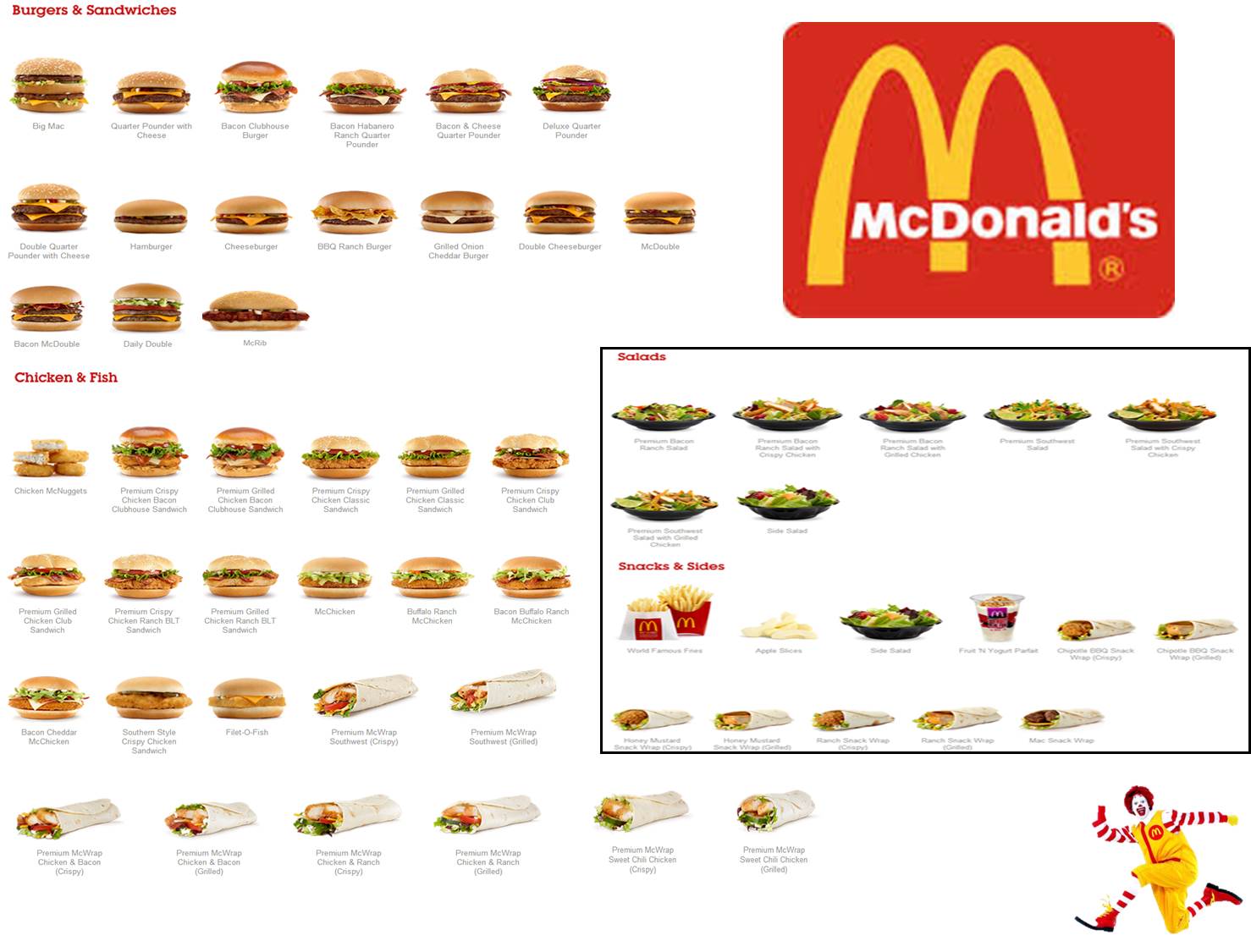 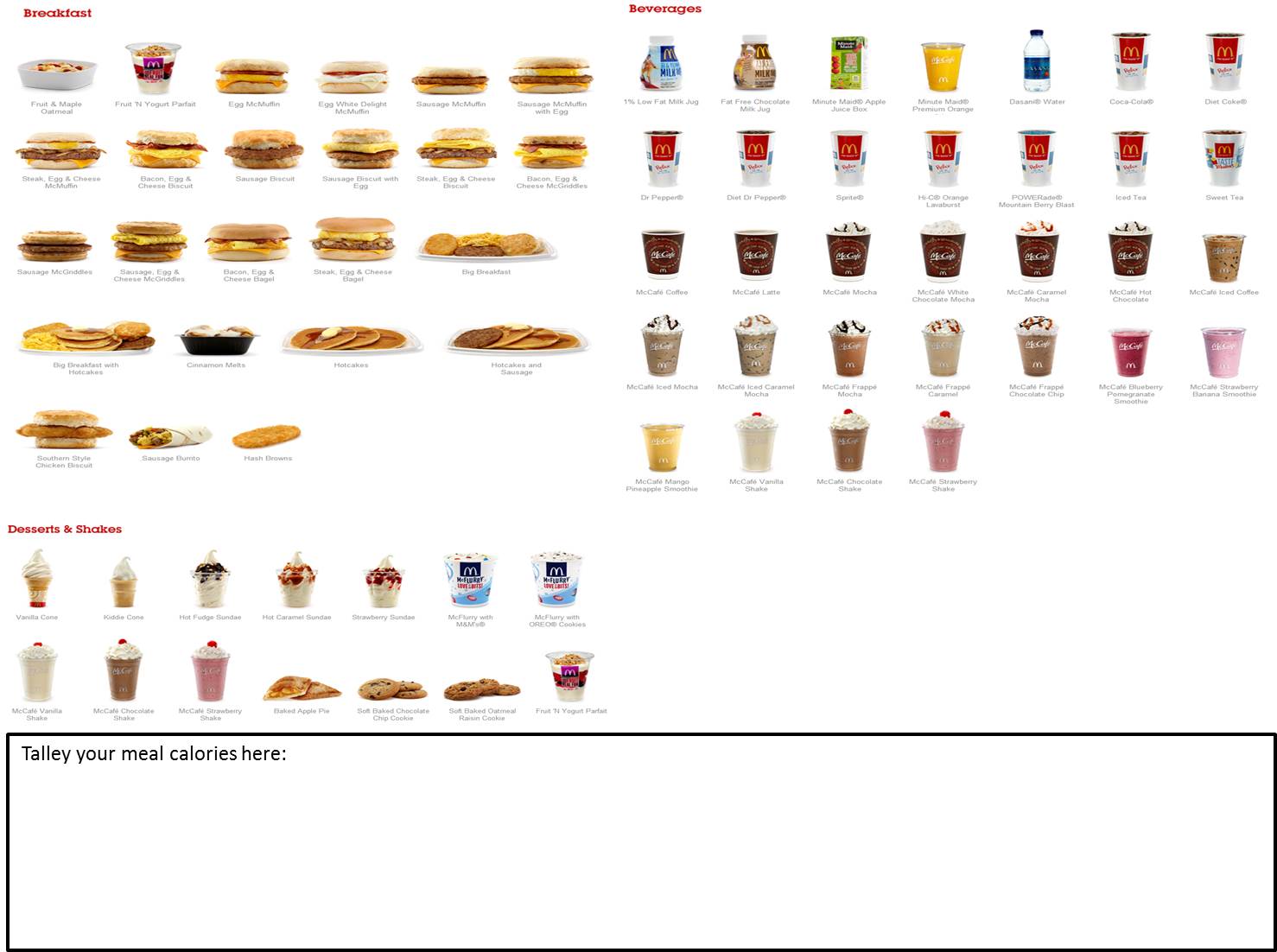 Name: __________________________________________________________________________  Date: _______________________________________  Period: ______________Quesadilla WorksheetName _________________________________________________________________ Period  _____How Much Water Do You Need?The amount of water you need depends on several factors. Normal Activity Level  - needs 1/2 ounce  of water per pound of Body Weight,multiply 1/2 by your body weight over one   = number of ounces of water you needMultiply the numerators and then the denominators.  Reduce your answer and round to the nearest whole number. For example, Ms. Pearson weighs 145 pounds and is moderately active.  How many ounces of water does she need to drink every day?		    So, she needs 73 ounces of water every day.Active Activity Level  - needs 2/3 ounce  of water per pound of Body Weight,multiply 2/3 by your body weight over one   = number of ounces of water you needMultiply the numerators and then the denominators.  Reduce your answer and round to the nearest whole number. For example, Ms. Pearson weighs 145 pounds and is moderately active.  How many ounces of water does she need to drink everyday?		    So, she needs 97 ounces of water everyday.What is your activity level?  ____________Your Body Weight _________How much water do you need?  ANSWER_________ Do your calculations here.				Equivalents Experiment #1A. Equipment:                        B. Method:Answer: ______                  Answer: _____Equivalents Experiment #9A. Equipment:                       B. Method:Answer: ______                Answer: ______Equivalents Experiment #2A. Equipment:                        B. Method:Answer: ______                 Answer: ______Equivalents Experiment #10A. Equipment:                       B. Method:Answer: ______                Answer: ______Equivalents Experiment #3A. Equipment:                        B. Method:Answer: ______                 Answer: ______Equivalents Experiment #11A.  FlourEquipment:  ______________________________Method: _________________________________B.  Sugar/SaltEquipment:  ______________________________Method: _________________________________C.  Brown SugarEquipment:  ______________________________Method: _________________________________D. ShorteningEquipment:  ______________________________Method: _________________________________E.  Oil/WaterEquipment:  ______________________________Method: _________________________________F.  Margarine/ButterEquipment:  ______________________________Method: _________________________________G.  EggsEquipment:  ______________________________Method: _________________________________Equivalents Experiment #4A. Equipment:                        B. Method:Answer: ______                 Answer: ______Equivalents Experiment #11A.  FlourEquipment:  ______________________________Method: _________________________________B.  Sugar/SaltEquipment:  ______________________________Method: _________________________________C.  Brown SugarEquipment:  ______________________________Method: _________________________________D. ShorteningEquipment:  ______________________________Method: _________________________________E.  Oil/WaterEquipment:  ______________________________Method: _________________________________F.  Margarine/ButterEquipment:  ______________________________Method: _________________________________G.  EggsEquipment:  ______________________________Method: _________________________________Equivalents Experiment #5A. Equipment:                        B. Method:Answer: _____                  Answer: ______Equivalents Experiment #11A.  FlourEquipment:  ______________________________Method: _________________________________B.  Sugar/SaltEquipment:  ______________________________Method: _________________________________C.  Brown SugarEquipment:  ______________________________Method: _________________________________D. ShorteningEquipment:  ______________________________Method: _________________________________E.  Oil/WaterEquipment:  ______________________________Method: _________________________________F.  Margarine/ButterEquipment:  ______________________________Method: _________________________________G.  EggsEquipment:  ______________________________Method: _________________________________Equivalents Experiment #6A. Equipment:                        B. Method:Answer: ______                 Answer: ______Equivalents Experiment #11A.  FlourEquipment:  ______________________________Method: _________________________________B.  Sugar/SaltEquipment:  ______________________________Method: _________________________________C.  Brown SugarEquipment:  ______________________________Method: _________________________________D. ShorteningEquipment:  ______________________________Method: _________________________________E.  Oil/WaterEquipment:  ______________________________Method: _________________________________F.  Margarine/ButterEquipment:  ______________________________Method: _________________________________G.  EggsEquipment:  ______________________________Method: _________________________________Equivalents Experiment #7A. Equipment:                       B. Method:Answer: ______                 Answer: ______Equivalents Experiment #11A.  FlourEquipment:  ______________________________Method: _________________________________B.  Sugar/SaltEquipment:  ______________________________Method: _________________________________C.  Brown SugarEquipment:  ______________________________Method: _________________________________D. ShorteningEquipment:  ______________________________Method: _________________________________E.  Oil/WaterEquipment:  ______________________________Method: _________________________________F.  Margarine/ButterEquipment:  ______________________________Method: _________________________________G.  EggsEquipment:  ______________________________Method: _________________________________Equivalents Experiment #8A. Equipment:                       B. Method:Answer: ______                Answer: ______Equivalents Experiment #11A.  FlourEquipment:  ______________________________Method: _________________________________B.  Sugar/SaltEquipment:  ______________________________Method: _________________________________C.  Brown SugarEquipment:  ______________________________Method: _________________________________D. ShorteningEquipment:  ______________________________Method: _________________________________E.  Oil/WaterEquipment:  ______________________________Method: _________________________________F.  Margarine/ButterEquipment:  ______________________________Method: _________________________________G.  EggsEquipment:  ______________________________Method: _________________________________T., Tbsp.=____________________lb., #=____________________oz.=____________________pkg.=____________________c.=____________________pt.=____________________t., tsp.=____________________gal.=____________________qt.=____________________hr.=____________________It All Measures Up #1A.  How many Tbsp. are in ½ c.? ________B.  1/8 c. = _______ Tbsp.C.  1/4 c. = _______ Tbsp.D.  3/4 c. = _______ Tbsp.E.  1 c. =     _______ Tbsp.It All Measures Up #5A.  How many Tbsp. in 1/8 c.? ________B.  3 tsp. = ________ Tbsp.C.  1/8 c. = ________ Tbsp.D.  1/4 c. = ________ Tbsp.E.  1/3 c. = ________ Tbsp.It All Measures Up #2A.  What is this measuring method called? ___________________________________________B.  List two other ingredients that could be measured using this method:1.                               2.  C.  What is one advantage of using this method? ___________________________________________It All Measures Up #6A.  How many times did you use the 1/2 c.? ____B.  How many times did you use the 1/4 c.? _____C.  1/4 c. = _________ Tbsp.List the 4 standard sizes of measuring cups:1. _______________    3. ______________2. _______________    4. ______________It All Measures Up #3A.  How many ¼ tsp. are in 1 ½ tsp.? _______B.  List the 4 standard sizes of measuring spoons:1. _________________    3. ________________2. _________________    4. ________________It All Measures Up #7A.  How many tsp. in 2 Tbsp.? ________B.  1 Tbsp. = ______  tsp.C.  1 c. = _________  tsp.D.  1 c. = _________  Tbsp.It All Measures Up #4A.  How many c. of water in 1 qt.? _______B.  1 pt. = ________ c.C.  1 qt. = ________ pt.D.  1 gal. = _______ qt.It All Measures Up #8A.  How many c. in 48 fl. oz.? ________B.  1 c. = _______ oz.C.  1 qt. = ______ oz.D.  1 gal. = _____ oz.1 Tbsp.=________ tsp.1/2 c.=________ Tbsp.1 c.=________ Tbsp.12 Tbsp.=________ c.1/3 c. =________ Tbsp.8 oz.=________ c.1 stick/cube butter=________ c.1 stick/cube butter=________ Tbsp.1/4 c.=________ Tbsp.16 oz.=________ lb.2 Tbsp.=________ c.2 pt.=________ qt.1 pt.=________ c.1 gal.=________ qt.1 gal.=________ c.1 gal.=________ pt.# of Girls# of Boys# of Quesadillas (girls + 2boys)IngredientFor 1TotalPackageBuyPriceCostFlour tortillas2 ea.12 count$1.79Chicken3 oz.1.25 lb.$1.99/lbCheese1/3 c.2 c.$1.89Onion1/2 small green 12 per bundle$0.55Bell Pepper1 strip32 per pepper$0.79Green Chiles1 t.10 tsp. per can$0.97Picante Sauce2 T16 oz.$2.50Sour Cream1 T16 oz$1.25Cost per quesadilla: $Cost per quesadilla: $Cost per quesadilla: $Cost per quesadilla: $Cost per quesadilla: $Cost per quesadilla: $